	CMHA Meeting Minutes						     October 1, 2021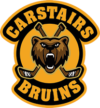 In attendance – Paula Schmick-Roy, Richard Herbert, Jeremy Yousph, Melissa Breau, Cam Tolley, Robbi Spady, Brittany Tishenko, Christofer Atchison.   Meeting called to order at 7:33 pm.Approval of August 31, 2021 meeting minutes. Christofer 1st, Jeremy 2ndApproval of Agenda. Christofer1st, Cam 2nd.Board updates:Registrar: Nothing to update. Added 3 kids to pond hockey, said no to Beiseker kids.Treasurer: Balance is 51842.72 $410 in Hardship fund.Same outstanding: $108 for family in pond. $60 for a family in pond, ref cheque for $115.05. Reminder to pay by Oct 31, 2021. Payment plan families owe extra $75.Hockey Development:See new business.New Business:EvaluationsCan evaluate the evaluators as well. No issues with teams. 25% per evaluation (2 skills and 2 games) Its costs $1000 for team genius and $3-5000 to have someone come in and evaluate the kidsTeams:3 U9 Teams2 U11 teamsCam motions teams accepted. Robbi 1st, Melissa 2ndU7 teams- 2 teams, 28 kids in total, 20 have never played before. need 4 coaches per team. Need to register themAaron and Richard head coaches.Teams will be out Sunday and need registered ASAPOct 31 is deadline for registering, need everything into Hockey AB by Nov 15th.Coaches:U9A- Cam-head coach, Aaron/Jason-AssistantU9B- Christofer- head coach, Assistant TBDU9C- Robbi- head coach, Assistant TBDU11A- Jeremy- head coach, Craig/Bill/Richard- assistantI11B- Brad Silvernagle- head coach, Brett/Shawn AssistantTyke Teams need to be finalized before Oct 7- Picture dayEach team needs: Assistant coaches, manager, treasurer, jersey parent and Association Fundraising parent (new this year)Updates:	CAHL- no updateExhibition games (Atom and girls)November 1 ice times? – do we want to keep them? YesPictures Oct 7, 2021.Jaclyn set up at an account at ProHockey. When in there, sign up and say you are from CMHA and we get a kick backSame as TBS- we got $500 from them last year.TBS Apparel try it night- Oct 21st in the lobby.Associate VP- Christofer and Robbi until the AGM then we can vote one in.Project- can we figure out how to deal with Pre and pond hockey league, is there a fun league they can be part of- really hard to deal with. Next meeting TBD.Meeting adjourned at 8:50 pm.